Press releaseBio-Emulation Symposium on November 4 and 5, 2023GC acclaims the Bio-Emulation World heading to SofiaSOFIA, BGR - On the 4th & 5th of November, the Bio-Emulation conference will be held at the Inter Expo Center in Sofia, Bulgaria! An exquisite line-up of 11 international dentists and dental technicians from 7 different countries (France, Greece, Spain, Belgium, Switzerland, Germany and Taiwan) will present various topics in lectures and 9 workshops centered around the concepts of Biomimetic Restorative Dentistry that involve many products and workflows from GC as well.The Bio-Emulation Group was initiated in 2008 as a think-tank, to dismiss dogmas in dentistry and promote minimal intervention. Today, it is a growing community of highly skilled clinicians and technicians who are constantly developing new methods to preserve and match the natural tooth/teeth. That is what the word Bio-emulation stems from.Therefore, it is a unique opportunity to get a thorough overview of the entire bio-emulation way of thinking and techniques.As main sponsor of this event, GC will of course be present. “The Minimal Intervention philosophy and high quality and aesthetics are core values that GC shares with the bio-emulation group,” said Kerstin Behle, Head of Education & Professional Services at GC Europe. As such, the mutual exchange with these dental experts is valued by all parties and we are delighted to see the impact of our products and workflows on the clinical work that this group will share during this symposium.”For more information and registration, check www.bioemulation-symposium.com. Promo tickets are available until the 28th of April! Looking forward to seeing you there!GC Europe N.V.Interleuvenlaan 333001 Leuven+32.16.74.10.00	https://www.gc.dental/europeinfo.gce@gc.dental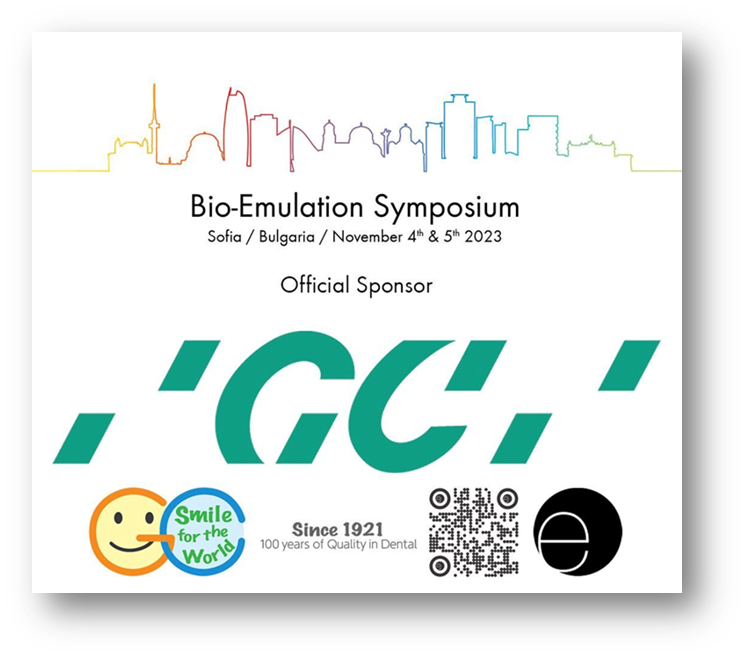 